社  團  法  人  台  灣  素  食  推  廣  協 會素食產品認證申請書☐新申請		☐續約申請	☐增項申請							申請日期:				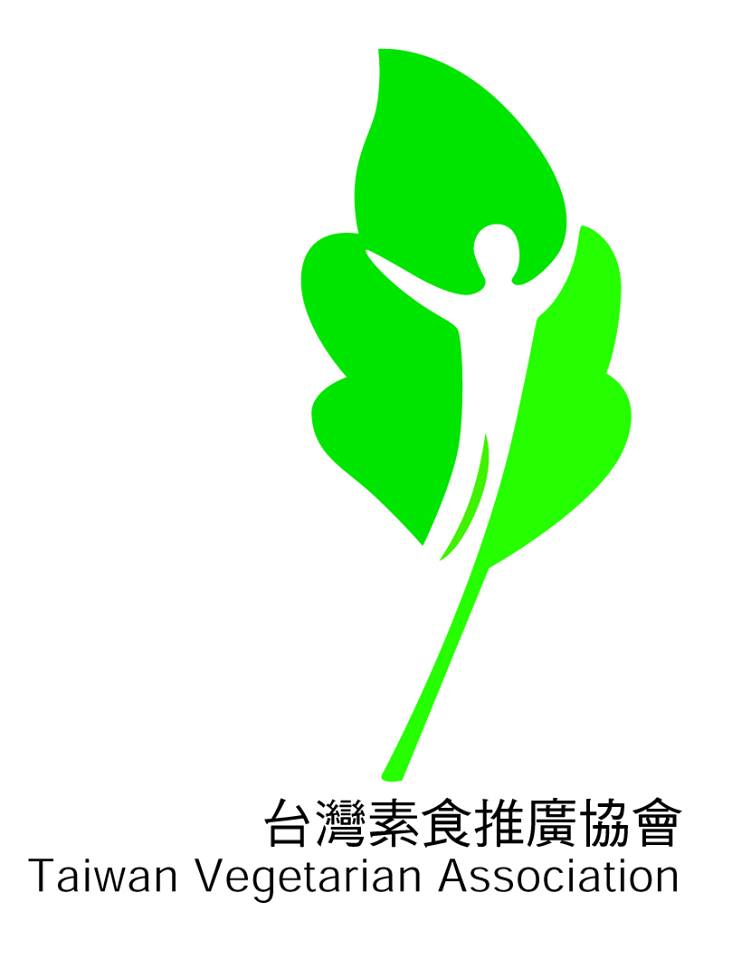 申請公司名稱(中/英)：											(加蓋印章)    		負責人姓名：  				                  					(簽章)公司地址(中/英)：聯絡人姓名:電話：							傳真:						統一編號:生產廠地址:※檢附之書件均加蓋公司及負責人章本公司擬申請：素食產品認證，請貴單位派員稽查。				(空間不足請自行增列表格)申請認證產品名稱中文申請認證產品名稱英文工廠生產食品種類類別工廠生產食品種類類別如:(純素、蛋素、奶素、五辛素、具有葷食產線，同廠不同線)認證產品產線說明認證產品產線說明如:是否具有交叉汙染風險，如何避免